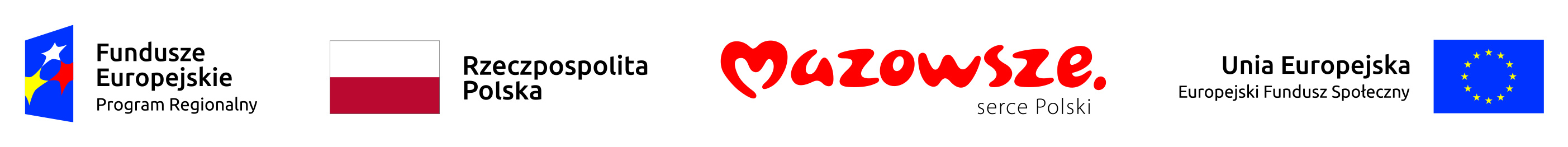 Załącznik nr 5 do umowy o dofinansowanie projektu w ramach Działania 8.1 Regionalnego Programu Operacyjnego Województwa Mazowieckiego na lata 2014-2020Harmonogram składania wniosków o płatność Nazwa i adres Beneficjenta: Powiat …………… / Powiatowy Urząd Pracy w ………………ul. ………………                                 Nazwa i nr projektu: ………………………………..…………................. 							………................................     miejsce i data    						            podpis osoby uprawnionejRokKwartałMiesiącWydatki kwalifikowalneDofinansowanieRokSuma kwartał II 20….. rok Suma kwartał II 20….. rok 0,00n/d 20…. rok 20….. rokkwiecień 20….. rok– czerwiec 20….. rokkwiecień 20….. rok– czerwiec 20….. rok0,00n/d 20…. rok 20….. rokSuma kwartał III 20….. rokSuma kwartał III 20….. rok0,00n/d 20…. rok 20….. roklipiec 20….. rok –wrzesień 20….. roklipiec 20….. rok –wrzesień 20….. rok0,00n/d 20…. rok 20….. rokSuma kwartał IV 20….. rokSuma kwartał IV 20….. rok0,00n/d 20…. rok 20….. rokpaździernik  20….. rok –grudzień 20…. rokpaździernik  20….. rok –grudzień 20…. rok0,00n/d 20…. rok 20….. rokSuma kwartał I 20….. rokSuma kwartał I 20….. rok0,00n/d 20…. rok 20….. rokstyczeń 20…. rok – marzec 20….. rokstyczeń 20…. rok – marzec 20….. rok0,00n/d 20…. rok 20….. rokSuma kwartał II 20…. rokSuma kwartał II 20…. rok0,00n/d 20…. rok 20….. rokkwiecień 20….. rok– czerwiec 20….. rokkwiecień 20….. rok– czerwiec 20….. rok0,00n/d 20…. rok 20….. rokSuma kwartał III 20….. rokSuma kwartał III 20….. rok0,00n/d 20…. rok 20….. roklipiec 20….. rok –wrzesień 20….. roklipiec 20….. rok –wrzesień 20….. rok0,00n/d 20…. rok 20….. rokSuma kwartał IV 20….. rokSuma kwartał IV 20….. rok0,00n/d 20…. rok 20….. rokpaździernik 20…. rok –grudzień 20…. rokpaździernik 20…. rok –grudzień 20…. rok0,00n/d 20…. rok 20….. rokSuma kwartał I 20….. rokSuma kwartał I 20….. rok0,00n/d 20…. rok 20….. rokstyczeń 20….. rok – marzec 20…. rokstyczeń 20….. rok – marzec 20…. rok0,00n/dRazem 20…. rok ……..Razem 20…. rok ……..Razem 20…. rok ……..0,00n/dRazem 20…. rok ……..Razem 20…. rok ……..Razem 20…. rok ……..0,00n/dOgółem lata: 20….-20….. …………...Ogółem lata: 20….-20….. …………...Ogółem lata: 20….-20….. …………...0,00n/d